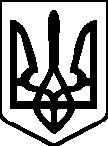 ЧЕРГОВІ МІСЦЕВІ ВИБОРИ25 жовтня 2020 рокуЦЕНТРАЛЬНО-МІСЬКА РАЙОННА У МІСТІ КРИВОМУ РОЗІТЕРИТОРІАЛЬНА ВИБОРЧА КОМІСІЯ   ДНІПРОПЕТРОВСЬКОЇ ОБЛАСТІвул. Свято-Миколаївська, 27, м. КривийРіг, Дніпропетровська область, 50000ПОСТАНОВА № 3009 год.10хв.«10»жовтня  2020року                м. Кривий РігПро реєстрацію уповноважених осіб від Криворізької міської організації ПОЛІТИЧНОЇ ПАРТІЇ «СЛУГА НАРОДУ»  у Центрально-Міській районній у місті Кривому Розі територіальній виборчій комісії           До Центрально-Міської районної у місті Кривому Розі територіальної виборчої комісії 8 жовтня 2020 року надійшла  заява та додані до неї документи від  Криворізької міської організації ПОЛІТИЧНОЇ ПАРТІЇ «СЛУГА НАРОДУ» для реєстрації уповноважених осіб від     Криворізької міської організації ПОЛІТИЧНОЇ ПАРТІЇ «СЛУГА НАРОДУ»  у  Центрально-Міській районній у місті Кривому Розі територіальній виборчій комісії .          Розглянувши вищезгадані документи від  Криворізької міської організації ПОЛІТИЧНОЇ ПАРТІЇ «СЛУГА НАРОДУ»,   Центрально-Міська районна у місті Кривому Розі територіальна виборча комісія встановила їх відповідність вимогам  частині п’ятої статті 236 Виборчого кодексу України.Враховуючи вищевказане, на підставі статті 236, керуючись пунктом четвертим другої частини  статті 206,  Виборчого кодексу України, Центрально-Міська районна у місті Кривому Розі територіальна виборча комісія постановляє:1. Зареєструвати уповноважених осіб від Криворізької міської організації ПОЛІТИЧНОЇ ПАРТІЇ «СЛУГА НАРОДУ»  у  Центрально-Міській районній у місті Кривому Розі територіальній виборчій комісії:Мурашову Катерину Олегівну;Лєвєнцова Дмитра Станіславовича.2. Видати посвідчення за формою, встановленою Центральною виборчою комісією, представнику ДНІПРОПЕТРОВСЬКОЇ ОБЛАСНОЇ ОРГАНІЗАЦІІ ПОЛІТИЧНОЇ ПАРТІЇ «БЛОК ВІЛКУЛА «УКРАЇНСЬКА ПЕРСПЕКТИВА».  3. Цю постанову оприлюднити на  офіційному веб-сайті виконавчого комітету Центрально-Міської районної у місті ради та на дошці оголошень Центрально-Міської районної у місті ради.Голова Центрально-Міської районної 
у місті Кривому Розі територіальноївиборчої комісії                                                                                                   Н. Медведюк
Секретар Центрально-Міської районної 
у місті Кривому Розі територіальноївиборчої комісії                                                                                                  І. Гальченко